                                 North Delta Minor Hockey Association                               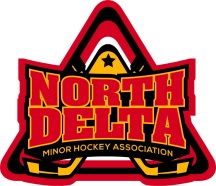 Organizational Structure & Communication